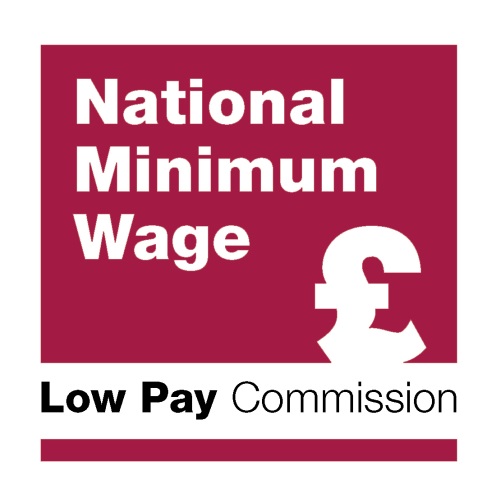 8th FloorFleetbank House2-6 Salisbury SquareLondonEC4Y 8JXTel: 020 211 8119E-mail: lpc@lowpay.gov.ukWebsite: www.lowpay.gov.uk06 May 2016George GreenwoodFreedom of Information ResearcherBBCReply sent by e-mailDear George,Ref: LPC/FOI/06.05.16Thank you for your e-mail of 20 April 2016 where you requested copies of impact assessments between 1 April 2015 – 1 April 2016 which refer to the possibility of businesses removing employee perks from low-paid workers in response to the introduction of the living wage/ higher minimum wage. We are unable to provide this information as the Low Pay Commission has not carried out impact assessments relating to the above.  We make recommendations to the Government on the level of the minimum wage including the path of the National Living Wage, and it in turn makes the final decision. The Government undertook a regulatory impact assessment as part of implementing the National Living Wage, which is available here: http://www.legislation.gov.uk/ukia/2016/3/pdfs/ukia_20160003_en.pdf   You may also find our Spring 2016 Report of interest: https://www.gov.uk/government/publications/national-minimum-wage-low-pay-commission-report-spring-2016  The Low Pay Commission (LPC) is a small advisory Non-Departmental Public Body, consisting of eight staff and funded by the Department for Business, Innovation and Skills (BIS).  If you have not already done so you may wish to write to:Information Rights Unit, Department for Business, Innovation & Skills, 1 Victoria Street, London, SW1H 0ET If you have any queries about this reply, please contact me quoting the reference number above.Appeals procedureIf you are unhappy with the result of your request for information, you may request an internal review within two calendar months of the date of this letter. If you wish to request an internal review please contact me.If you are not content with the outcome of the internal review, you have the right to apply directly to the Information Commissioner for a decision. The Information Commissioner can be contacted at:Information Commissioner’s Office Wycliffe House Water LaneWilmslowCheshireSK9 5AFYours sincerelyJay Arjan Jay ArjanOffice and Finance Manager